ΕΛΛΗΝΙΚΗ ΔΗΜΟΚΡΑΤΙΑ                                                              Καλλιθέα 10-2-2017ΠΕΡΙΦΕΡΕΙΑ ΑΤΤΙΚΗΣΝΟΜΟΣ ΑΤΤΙΚΗΣΔΗΜΟΣ ΚΑΛΛΙΘΕΑΣ                                                                        Αριθ. Πρωτ : 7263        ΔΙΕΥΘΥΝΣΗ   : ΚΟΙΝΩΝΙΚΗΣ ΠΟΛΙΤΙΚΗΣΤΜΗΜΑ           : ΥΓΕΙΑΣ & ΚΟΙΝΩΝΙΚΗΣ ΠΡΟΣΤΑΣΙΑΣ                ΤΑΧ. Δ/ΝΣΗ     : Ανδρομάχης 100                                                    Π Ρ Ο Σ                                                        ΑΡΜΟΔΙΟΣ      : Παπαθανασίου Χρυσούλα                    τον Πρόεδρο του ΔημοτικούΤΗΛΕΦΩΝΟ    : 210 9532717                                              ΣυμβουλίουFAX                  : 210 9532716                                                               Ε-MAIL            : x.papathanasiou@kallithea.grΘΕΜΑ : Λήψη απόφασης για παράταση λειτουργίας των Κοινωνικών Παντοπωλείων του Δήμου μας, την υπογραφή του Μνημονίου Συνεργασίας και παράταση παραχωρητηρίων.       Παρακαλούμε κατά την προσεχή συνεδρίαση του Δημοτικού Συμβουλίου, να συμπεριλάβετε και το θέμα που αφορά την λήψη απόφασης για την παράταση λειτουργίας των Κοινωνικών Παντοπωλείων του Δήμου μας, στην οδό Ναυσικάς αρ. 5 και Αγησιλάου αρ. 9Α καθώς και την υπογραφή του Μνημονίου Συνεργασίας μεταξύ του Δήμου Καλλιθέας και της ΜΚΟ «ΑΠΟΣΤΟΛΗ» για την περίοδο από 1-11-2016 έως 28-2-2017.      Οι «Κοινωνικές Δομές Άμεσης Αντιμετώπισης της Φτώχειας», μετά τη λήξη της παράτασης (31-10-2016), που χορηγήθηκε με τις διατάξεις  του άρθρου 45 του ν. 4403-2016 (ΦΕΚ (125 Α), παρατείνονται για τέσσερις (4)  ακόμη μήνες, ήτοι από 1-11-20167έως 28-2-2017 με δικαιούχο την  ΜΚΟ «ΑΠΟΣΤΟΛΗ», φιλανθρωπικό οργανισμό της Ιεράς Αρχιεπισκοπής Αθηνών. Το ως άνω έργο θα χρηματοδοτηθεί από το εθνικό σκέλος του Προγράμματος Δημοσίων Επενδύσεων του Υπουργείου Εργασίας, Κοινωνικής Ασφάλισης και Κοινωνικής Αλληλεγγύης και έως την ένταξή του στο πλαίσιο της Προγραμματικής Περιόδου 2014-2020 του ΕΣΠΑε )Έχοντας υπόψη:α) την   με αρ. 478/29-11-16 Απόφαση Δημοτικού Συμβουλίου,β) το άρθρο 55 ΤΟΥ Ν. 4449/17γ) το με αρ. πρωτ.  4456 / 22-1-2017και  5993/6-2-2017αίτημα της ΜΚΟ «ΑΠΟΣΤΟΛΗ»       Προτείνεται παράταση λειτουργίας των Κοινωνικών δομών σε συνέχεια: α.  της πράξης με τίτλο «Αποστολή _ Κοινωνικές δομές αντιμετώπισης της φτώχειας στους Δήμους Καλλιθέας & Μοσχάτου-Ταύρου» με MIS 430038, που χρηματοδοτήθηκε από το Ευρωπαϊκό Κοινωνικό Ταμείο έως τις 28/11/2015β.  του έργου με τίτλο «Αποστολή _ Κοινωνικές δομές άμεσης αντιμετώπισης της φτώχειας στους Δήμους Καλλιθέας & Μοσχάτου-Ταύρου», το οποίο χρηματοδοτήθηκε από την 29η Νοεμβρίου 2015 έως την 31η Δεκεμβρίου 2015 από το εθνικό σκέλος του Προγράμματος Δημοσίων Επενδύσεων του Υπουργείου Εργασίας, Κοινωνικής Ασφάλισης και Κοινωνικής Αλληλεγγύης, γ.  του έργου με τίτλο «Αποστολή _ Κοινωνικές δομές άμεσης αντιμετώπισης της φτώχειας στους Δήμους Καλλιθέας & Μοσχάτου-Ταύρου», το οποίο χρηματοδοτήθηκε από την 1η Ιανουαρίου 2016 έως την 30η Ιουνίου 2016 από το εθνικό σκέλος του Προγράμματος Δημοσίων Επενδύσεων του Υπουργείου Εργασίας, Κοινωνικής Ασφάλισης και Κοινωνικής Αλληλεγγύης, και δ.  του έργου με τίτλο «Αποστολή _ Κοινωνικές δομές άμεσης αντιμετώπισης της φτώχειας στους Δήμους Καλλιθέας & Μοσχάτου-Ταύρου», το οποίο χρηματοδοτήθηκε από την 1η Ιουλίου 2016 έως την 31η Οκτωβρίου 2016 από το εθνικό σκέλος του Προγράμματος Δημοσίων Επενδύσεων του Υπουργείου Εργασίας, Κοινωνικής ασφάλισης και Κοινωνικής Αλληλεγγύης.Από την 1η Νοεμβρίου 2016 έως την 28η Φεβρουαρίου 2017 προβλέπεται η εκ νέου χρηματοδότηση από το εθνικό σκέλος του Προγράμματος Δημοσίων Επενδύσεων του Υπουργείου Εργασίας, Κοινωνικής Ασφάλισης και Κοινωνικής Αλληλεγγύης η λειτουργία των τριών Κοινωνικών Παντοπωλείων στους Δήμους Καλλιθέας και Μοσχάτου – Ταύρου και συγκεκριμένα του Κοινωνικού Παντοπωλείου Ιεράς Αρχιεπισκοπής Αθηνών και Δήμου Καλλιθέας επί της οδού Αγησιλάου 9Α, του Κοινωνικού Παντοπωλείου Δήμου Καλλιθέας επί της οδού Ναυσικάς 5, και του Κοινωνικού Παντοπωλείου Ιεράς Αρχιεπισκοπής Αθηνών & Δήμου Μοσχάτου Ταύρου επί της οδού Αθανασίου Διάκου 1. Η χρηματοδότηση αφορά σε υπηρεσίες, που παρέχονται από 1/11/2016 έως 28/02/2017 και υλοποιούνται μέσω προγραμματικής σύμβασης χωρίς υποχρέωση υποβολής εγγυητικής επιστολής καλής εκτέλεσης. Για τις δαπάνες θα γίνει αναλογική εφαρμογή των όρων, που προέβλεπαν οι σχετικές προσκλήσεις και αποφάσεις ένταξης στο πλαίσιο του ΕΠΑΝΑΔ 2007−2013. Φορέας υλοποίησης και παρακολούθησης των ως άνω συμβάσεων ορίζεται η Γενική Γραμματεία Πρόνοιας – Διεύθυνση Κοινωνικής Αντίληψης και Αλληλεγγύης. Κατόπιν των πιο πάνω παρακαλούμε να αποφασίσετε:α)    την παράταση λειτουργίας των κοινωνικών Παντοπωλείων στο Δήμο Καλλιθέας στην οδό Ναυσικάς αρ. 5 και Αγησιλάου αρ. 9Α  από 1-11-2016 έως 28-2-2017 και για όσο χρονικό  διάστημα χρειαστεί σε περίπτωση νέας παράτασης μετά τις 28-2-2017 β)    την υπογραφή του προτεινόμενου Μνημονίου Συνεργασίας μεταξύ του Δήμου Καλλιθέας και της ΜΚΟ «ΑΠΟΣΤΟΛΗ» για την περίοδο από 1-11-2016 έως 28-2-2017 και για όσο χρονικό  διάστημα χρειαστεί σε περίπτωση νέας παράτασης μετά τις 28-2-2017 .γ)    την παράταση των παραχωρητηρίων των ήδη παραχωρημένων χώρων λειτουργίας των Κοινωνικών μας Παντοπωλείων για το χρονικό διάστημα από από 1-11-2016 έως 28-2-2017 και για όσο χρονικό  διάστημα χρειαστεί σε περίπτωση νέας παράτασης μετά τις 28-2-2017 ,καιΣυγκεκριμένα:Παράταση της σύμβασης δωρεάν παραχώρησης της χρήσης του Δημοτικού ακινήτου επί της οδού Ναυσικάς αρ. 5 από από 1-11-2016 έως 28-2-2017 και για όσο χρονικό διάστημα χρειαστεί σε περίπτωση νέας παράτασης μετά τις 28-2-2017 . Παράταση της σύμβασης δωρεάν παραχώρησης της χρήσης μισθωμένου ακινήτου επί της οδού Αγησιλάου αρ. 9Α  από από 1-11-2016 έως 28-2-2017 και για όσο χρονικό  διάστημα χρειαστεί σε περίπτωση νέας παράτασης μετά τις 28-2-2017 ..                                                                                  Η ΑΝΤΙΔΗΜΑΡΧΟΣ ΚΟΙΝ. ΠΟΛΙΤΙΚΗΣ                                                                                                  ΓΙΑΝΝΑΚΟΥ-ΠΑΣΧΟΥ ΑΝΝΑ           Εσωτερική Διανομή                                                                           - Γραφ. Δημάρχου              - Γραφ. Αντιδημάρχου (κα Πάσχου)                                                     - Γραφ. Γεν. Γραμματέα    - Νομική Υπηρεσία     -Διεύθυνση Κοιν. Πολιτικής    ( Τμήμα Υγείας & Κοιν. Προστασίας)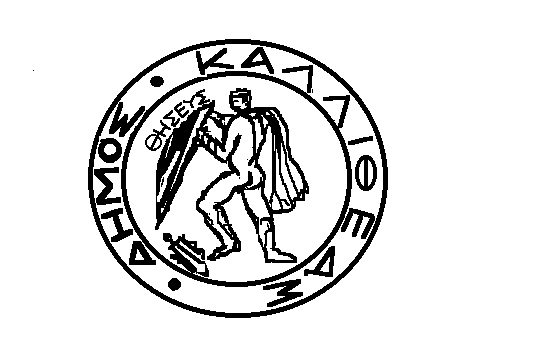 